TABLE OF CONTENTSTABLE OF CONTENTS	1LIST OF TABLES	2LIST OF FIGURES	3ACKNOWLEDGMENT	4SUMMARY	5CHAPTER 1. ABOUT THE COMPANY	61.1	SECTION 1	61.2	SECTION 2	6CHAPTER 2. OBJECTIVES OF THE TRAINING	7CHAPTER 3. SCHEDULING OF TASKS	83.1	SECTION 1	83.2	SECTION 2	83.2.1	Sub-section	8CHAPTER 4. TASKS ACTIVITIES	94.1	INTRODUCTION	9CHAPTER 5. ILLUSTRATION OF THE TRAINING	105.1	INTRODUCTION	10CHAPTER 6. CONCLUSIONS AND RECOMMENDATIONS	116.1	INTRODUCTION	11CHAPTER 7. CONCLUSIONS	12REFERENCES	13APPENDIX: WEEKLY REPORTS	14LIST OF TABLESTable ‎3.1. Example of Table	8LIST OF FIGURESFigure ‎3.1. Example of Figure	8ACKNOWLEDGMENTSUMMARYABOUT THE COMPANYSECTION 1SECTION 2OBJECTIVES OF THE TRAININGThe main objectives of the practical training are as followsTo  SCHEDULING OF TASKSSECTION 1Scheduling of tasks over the trainingSECTION 2Figure ‎3.1. Example of FigureSub-sectionTable ‎3.1. Example of TableTASKS ACTIVITIES INTRODUCTIONRelated to each task assigned to you with details descriptionILLUSTRATION OF THE TRAININGINTRODUCTIONIllustration of the applied knowledge and skills in the training and its relation with the courses that the student has learned.CONCLUSIONS AND RECOMMENDATIONSINTRODUCTIONCONCLUSIONSREFERENCESAPPENDIX: WEEKLY REPORTS Example of TableExample of TableExample of TableExample of TableExample of TableExample of Table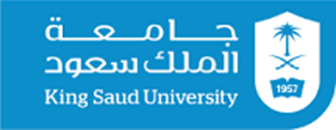 